  connect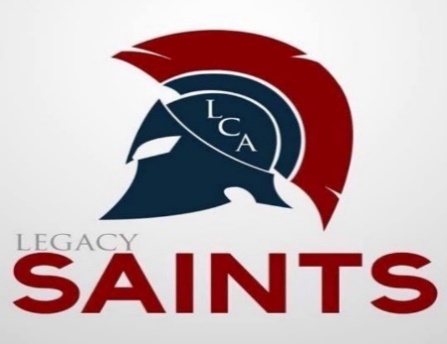 No School on MondayDon’t forget that school is closed on Monday, September 5 for Labor Day.First WeekWe had a great first week of school!  We loved having everyone back!Drop off and Pick UpJust a reminder, please have your name cards displayed in your window.  This will help us to move the lines more efficiently.Pick Up Times:Students in K3-K5 will be picked up starting at 2:45.Students in grades 1-6 will begin pick up at 2:55. If you have an elementary student but do not have a K3-K5 student and you are ahead of 2:55 please pull off to the side in the grass and allow the parents to pass.Students in grades 7-12 will begin pick up at 3:15. The pickup line at Brookside will run 3:15-3:25.  All students not picked up from Brookside will get on the bus and return to Legacy for pick up.  If you are going to be after 3:25 you will need to pick them up at Legacy.   Students in grades 7-12 will be ready for pick up at Legacy at 3:30. Any student whose ride is not here when the bus arrives at Legacy will need to go to After care.  Safety is important so we need to know where they are.If you have a student in more than one drop off time, please wait till the end to pick up.  In other words, if you have a student in K3-K5 and you have a student in 1-6 grade then please come after 2:55 to pick up both your K3-K5 student and your 1-6 grade student.If you have a K3-K5 student, a 1-6 grade student, and a 7-12th grade student then you can either pick up after 2:55 and head to Brookside to pick up there or you can pick all of them up from Legacy when the bus arrives.After Care:As you have noticed, in an effort to improve safety the doors have been locked after school.  That means that a person can not just walk right into the building and into Aftercare.  We have a dedicated Aftercare phone line now.  If you arrive after 3:30 your student will be in Aftercare.  When you arrive after 3:30 please call 540-252-0238 EXT 2.  If they are inside, we will send them out.  If they are outside, we will ask you to please pull around to the playground and pick them up.We hope that this process will not only make it easier for you but more importantly will help ensure that everyone is safe!Legacy Fundraiser: Discount CardsYou may not be aware that tuition does not fully cover the expenses of Legacy Christian Academy.  In order to try to keep tuition as low as we can, we count on fundraisers to help us try to make up the difference.  Your help is needed with each fundraiser!We need to put a new roof on the building.  Please help us raise money to do this.Attached is a picture of this year's discount card.  They are sold for $15, and LCA will make $10 for each one sold. We can run a special 2 for $25 as well.Cards are available in the school office.  Feel free to promote them with your friends and neighbors.  Money can be sent in in a sealed envelope and we will send them home with your student.The attached card shows the discounts.Renweb set upSome of you may have been having issues getting in to RenWeb.  We have a few things in the works that will hopefully make everything work smoother in the very near future.LunchesJust a reminder that students either need to pack lunch or order lunch.It is the parent’s responsibility to go into RenWeb and order lunches.  Lunches need to be ordered the night before so that the final order is ready at 8:00 AM.  If a student forgets lunch and lunch was not ordered the teachers will try to be double checking the count but it will be much more efficient if the parents have ordered ahead of time.If you log in to your RenWeb account, you can order lunch for the next day, for the week, for a month, or for the entire school year.Other items besides the full lunch are also available in the cafeteria.You will be able to Login to your FACTS account through RenWeb and see exactly what your student is charging.  You need to put money on your lunch account so that it is there for the student to use.  If students fall behind on their account, we may have to put a hold on their ability to charge items. The cafeteria will serve lunches each day of the week including Fridays.  Secondary Please note that the 2 options are pack a lunch or buy a lunch.  Food should not be brought in from outside restaurants or order to be delivered.  It costs money to be able to offer a hot lunch program and we need you to support the hot lunch program if you are not packing.RenWeb LoginTo view lesson plans, homework assignments, or grades or to order lunch, or contact a teacher go to www.renweb.com.   The school code is LEGACY-VA.  Notice it is all caps and no spaces.  You should then use your username and password that you created when you registered.There is an app that you can get on your phone for RenWeb but RenWeb does charge a small fee for the app.You should also be able to use your phone and put in the web address above and then just save a bookmark to your phone screen.Info TabJust a reminder that if you need a form (Pre-excused Absence request form, Early Dismissal, Service Hours, and many more) please go to www.legacychristian-academy.com and click on “Info” in the top right.  There are many resources there for you.  We will continue to add resources as they are updated.Notes or calls to the officesIf your student needs an early dismissal, if someone other than the regular pick-up person is picking them up, or if you need to get a message regarding your student please follow the following.For students in K3-6th grade please send messages and notes to kay.combs@lcava.org or call her in the Legacy School office at 540-252-0238 ext 1.For students in 7th -12th grade please send messages and notes brittany.strosnider@lcava,org or call her at the reception center at Brookside at 540-252-0238 ext 2.FFOS (PTO)Please see the attached flyer about the upcoming Friends and Families of Saints Pancake Breakfast.  Please see the link below.https://form.jotform.com/legacyffos/pancakebreakfastWe would love to have you join us for the next FFOS (PTO) meeting on September 8th at 6:00 PM in the cafeteria.  All are welcome!Secondary RetreatPlease see the attached information about the retreat.  The updated info also gives the lists of the House teams.  As a reminder, please remember to pack as many shirts, bandanas, etc. as you have that are your House color.Lastly, the updated version gives the dress code for girls swimming at the retreat.  Please be sure to follow that.Retreat Dietary Concerns:Parents of a student who has a food allergy or a dietary concern can reach out to Jared Lemos. He is the camp food services manager. His email is jared@hpcamp.org and his phone number is 484-650-4845.  He Is busy, so please only reach out about dietary concerns. Thank you for MinisteringWe want to thank What’s New Worship and Independent Bible Church for sharing their buses with us to enable us to have a safer and more comfortable ride to the retreat.  We appreciate your ministry!Secondary ElectivesIf you are considering a change, please email them back to me at matthew.reisberg@legacychristian-academy.com.Please note, to change electives will depend on if there is still room in a class or not.Please note that the end of the day on September 12 will be the last day that an elective can be changed.  After that a student will remain in the electives that they have originally chosen.Employment OpportunitiesWe are looking for a custodian.We are looking for some help for After Care for next year 3:15-6:15 each day.  It pays $12 an hour.  Would you like to be added to our substitute list?If you are interested in any of these positions, please email a resume ASAP to matthew.reisberg@legacychristian-academy.comCurrent Google CalendarIf you go to www.legacychristian-academy.com and click on “Info” the scroll all the way to the bottom you will be able to see an up-to-date calendar of school events.  This will help you follow things throughout the school year. Athletics AnnouncementsVolleyball will practice Aug 29-Oct 21, 3:30-5:30. We will have practices and/or games every day but Wednesday. School vans will provide transportation to practice after school for middle school & JV players only. Varsity players need to arrive by 4:00 finding their own transportation. (With parent permission players may carpool)Games next week:JV Volleyball at Berkely Springs on 9/6 at 5:30.Varsity Volleyball at Berkely Springs on 9/6 at 6:30Box Tops for EducationThere is an app that you can get for Box Topps for Education.  Once you download the app search and find Legacy Christian Academy.  Then you can just use the app to scan your receipts and a percentage of your purchases will go to Legacy.Amazon SmileDo you shop at Amazon?  There is an app for Amazon Smile.  It is different than the regular amazon.  However, the items and prices are the same.  If you go into Amazon Smile and find Legacy, you can set it up so when you make purchases from Amazon a percentage goes to Legacy.  You can also go to smile.amazon.com.If you are currently set up on Amazon, you can change to Amazon Smile by . . .Opening the Amazon AppSelect the main menu and tap on “Amazon Smile”Select “Set Free” as your charity.Follow the on-screen instructions to activate Amazon Smile in the mobile app.Upcoming Dates:   Please mark your calendarsSeptember          5     Labor Day: No School        7-9   Retreat for grades 7-12.  K3-6th grades will have their regular classes.         8 FFOS (PTO) Meeting 6:00 PM       17  FFOS Pancake BreakfastIf you have any questions or concerns, I can be reached at matthew.reisberg@legacychristian-academy.com or 540-508-0533.Do you have questions?Question is about . . .Who to ContactEmailAdmissionsMrs. Pooleadmissons@lcava.org540-877-7336FinancesMrs. Pooleadmissions@lcava.org540-877-7336General Questions about LCAMr. Reisbergmatthew.reisberg@lcava.org540-508-0533Info in the Connect LetterMr. Reisbergmatthew.reisberg@lcava.org540-508-0533AthleticsCoach Combsron.combs@lcava.orgAttendance for K3-6thMrs. Combskay.combs@lcava.org540-252-0238 Ext 1Send Notes or Contact Elementary OfficeMrs. CombsKay.combs@lcava.org540-252-0238 EXT 1Send Notes or Contact the Secondary OfficeMrs. StrosniderBrittany.strosnider@lcava.org540-252-0238 EXT 2Attendance for 7th -12th Mrs. Strosniderbrittany.strosnider@lcava.org540-252-0238 Ext 2Transcripts or to reach the Office ManagerMrs. Nicewarnerkim.nicewarner@lcava.org540-252-0238 Ext 3Forms or Information NeededSchool WebsiteEspecially under “Info”www.legacychristian-academy.comMusic LessonsMrs. Campermichelle.camper@lcava.orgTo View your  . . .GradesLesson PlansHomework.Payment infoOr place a lunch order, etc.FACTS/RenWebwww.Renweb.comOr     (It is the same site)www.Factsmgt.comPick up from AftercareAfter 3:30 540-252-0238 EXT 2